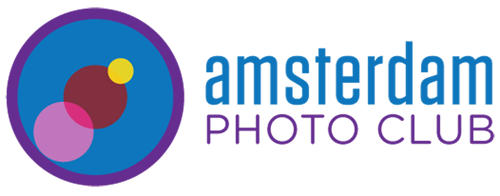 Amsterdam Photo Club
NAME								Amsterdam, MONTH DATE, YYY
Company
Address
Postal code
CountryHeadlineMain text, main text, main textKind regards
NAME
POSITION, Amsterdam Photo Club